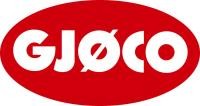 GJØCO AKRYLFOG PROFF | FUGA AKRYLOWAOpis produktuAkrylfog Proff to jednoskładnikowa masa fugowa na bazie akrylu, schnąca poprzez odparowanie. Produkt ma dobrą przyczepność do większości materiałów takich jak beton, drewno, metal, szkło, tworzywa sztuczne oraz powierzchnie malowane. Akrylfog Proff nie odbarwia otaczających materiałów i nadaje się do pokrywania większością dostępnych na rynku farb. Cienkie warstwy można pokrywać już po 5-10 min większością farb do ścian. UWAGA! W przypadku farb o małej elastyczności (połysk 2-3), masa fugowa powinna schnąć przez 1-3 doby (zależnie od rozmiarów, wilgotności powietrza i temperatury) w celu zmniejszenia ryzyka spękań. Produkt można aplikować w temperaturze nie niższej niż +5°C, przesychanie powierzchniowe ok. 30 minut, czas twardnienia 1-3 doby zależnie od rozmiarów fugi, temperatury i wilgotności powietrza.Zastosowanie:Akrylfog Proff nadaje się do stosowania wewnątrz budynku w fugach wokół okien i drzwi, na obszarach ściennych i metalowych, przejściach wentylacji i rur, a także do uszczelniania szczelin i pęknięć w celu zapobiegnięcia przepuszczaniu powietrza. Produkt nadaje się również do szpachlowania nierówności, uszczelniania fasad drewnianych, np. przed ponownym malowaniem powierzchni. Akrylfog Proff nadaje się także do naprawy okitowania okien, sklejania płyt styropianowych itp. Doskonale sprawdza się też jako rozpuszczalny w wodzie klej montażowy do większości materiałów budowlanych. Masę fugową można aplikować na wilgotne powierzchnie, produktu nie należy jednak stosować do spoin mających stały kontakt z wodą, np. w basenach lub zbiornikach wodnych. Jeśli ruchomość fugi jest wyższa niż ±10 % (ciągnięcie/ucisk) szerokości fugi, zaleca się zastosowanie wysokoelastycznej masy fugowej.DANE TECHNICZNE	Data zrewidowania: 2019-02-14	Strona 1 z 2SPOSÓB UŻYCIAPrzygotowanieBoki spoin muszą być czyste i wolne od oleju, tłuszczu oraz luźnych cząsteczek. Powierzchnie metalowe należy odtłuścić i zeszlifować luźną farbę.WymiarowaniePrzy ruchu spoin, głębokość środkowa nie może być mniejsza niż 5 mm.MocowanieStosować listwy mocujące o zamkniętych komórkach, niechłonące wody. Listwa powinna być 3-4 mm grubsza od szerokości spoiny. Używać tępego narzędzia, aby nie uszkodzić listwy.Przygotowanie podłożaPowierzchnię spoin na bardzo chłonnym podłożu należy pokryć primerem (podkładem) składającym się z 1 części masy fugowej + 2 części wody. Podkład powinien schnąć przez ok. 1 godz. w temperaturze + 20°C.AplikacjaAkrylfog Proff aplikuje się za pomocą pistoletu do fugowania lub strzykawki pneumatycznej. Dociskać masę fugową do podłoża, aby uniemożliwić powstawanie pęcherzy powietrza. Natychmiast po nałożeniu wyrównać odpowiednim narzędziem, np. gumową lub stalową szpachlówką, nawilżoną gąbką lub pędzlem. Chronić spoinę przed wilgocią przez pierwsze dni.Pozostałe informacjeNarzędzia należy czyścić wodą bezpośrednio po zakończeniu prac. W ten sam sposób usunąć plamy i zabrudzeń. Utwardzoną masę fugową usuwa się mechanicznie. Przechowywać w suchym miejscu, chronić przed mrozem.BezpieczeństwoPatrz: karta charakterystyki.Informacja zawarta w niniejszej karcie produktu opiera się na badaniach laboratoryjnych i doświadczeniach praktycznych. Ponieważ nie jesteśmy w stanie kontrolować warunków, w jakich używa się produktów, możemy gwarantować wyłącznie jakość produktu. Produkty dostarczane są zgodnie z naszymi OGÓLNYMI WARUNKAMI SPRZEDAŻY, DOSTAWY ORAZ USŁUG, jeśli nie ustalono inaczej na piśmie. Zastrzegamy sobie prawo do zmiany podanych informacji bez uprzedzenia. Niniejsza karta produktu zastępuje wcześniejsze wydania i zostaje automatycznie anulowana 5 lat od datywydania. Wydano przez Gjøco ASDANE TECHNICZNE	Data zrewidowania: 2019-02-14	Strona 2 z 2WŁAŚCIWOŚCI FIZYCZNERodzaj:Kolor:System twardnienia: Konsystencja: Rozpuszczalnik: Gęstość:Zawartość masy suchej:Jednoskładnikowa masa fugowa na bazie akrylu BiałyTwardnieje poprzez odparowanie Łatwa do wyciśnięcia, miękka pasta Wodaok. 1,600 kg/m³ok. 85 %DANE UŻYTKOWESposób aplikacji: Rozcieńczalnik/rozpuszczalnik: Maksymalny dopuszczalny ruch: Przesychanie powierzchniowe: Czas twardnienia:Malowanie:Odporność na temperatury: Odporność na starzenie: Twardość, Shore A: Trwałość składowania: Wymiarowanie fug:Pistolet do fugowania Woda±10 % ciągnięcie/uciskok. 30 minutPo 1-3 dobach zależnie od rozmiarów fugi, temperatury i wilgotności powietrza większością farb. Zaleca się malowanie próbne farbą dwuskładnikową– 30°C - +70°CBardzo dobra na działanie ozonu i promieniowania UV ok. 47°Co najmniej 24 miesiące w nienaruszonym opakowaniu. Chronić od mrozu. Szerokość (mm)	Głębokość (mm)5-7	3-58-12	5-713-20	5-8